Setting up a profile in the Harvard University Funding Portal for applicants at institutions other than HarvardGo to this link: https://harvard.communityforce.com/Funds/Search.aspx Select “Login” from the upper right corner (see screen shot below)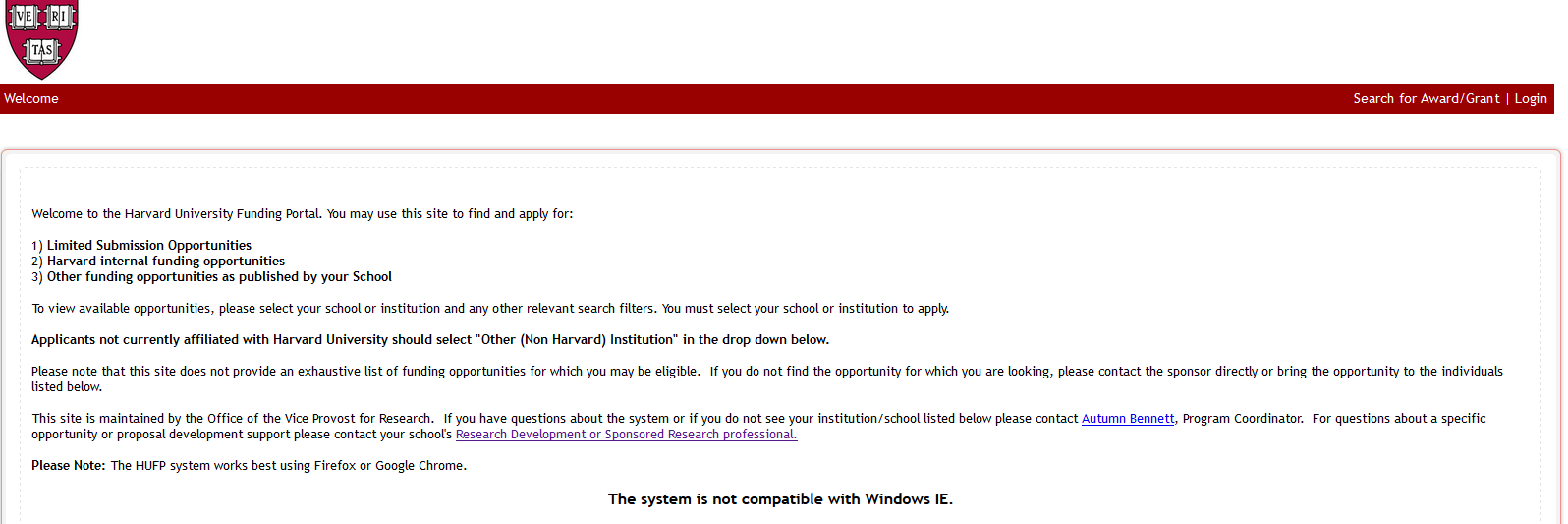 The next screen on your computer will look like this: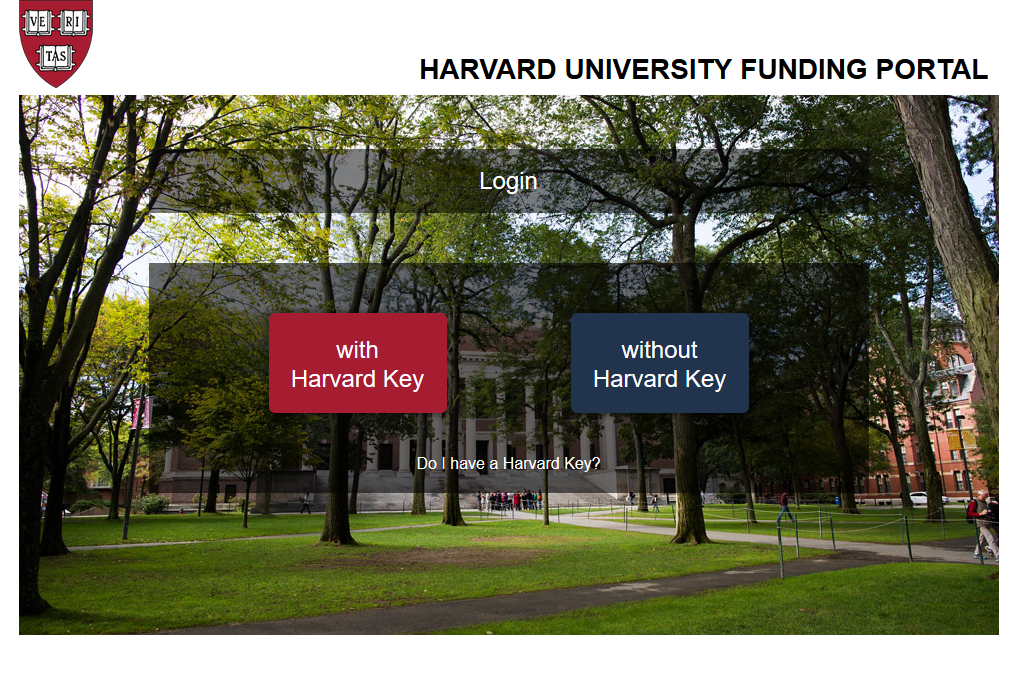 Select the “without Harvard Key” optionThe next screen instructs users based on their status with the system:If a New User, please select “Create New Account” If a Returning User, please enter the email address and password used when first registering with the portal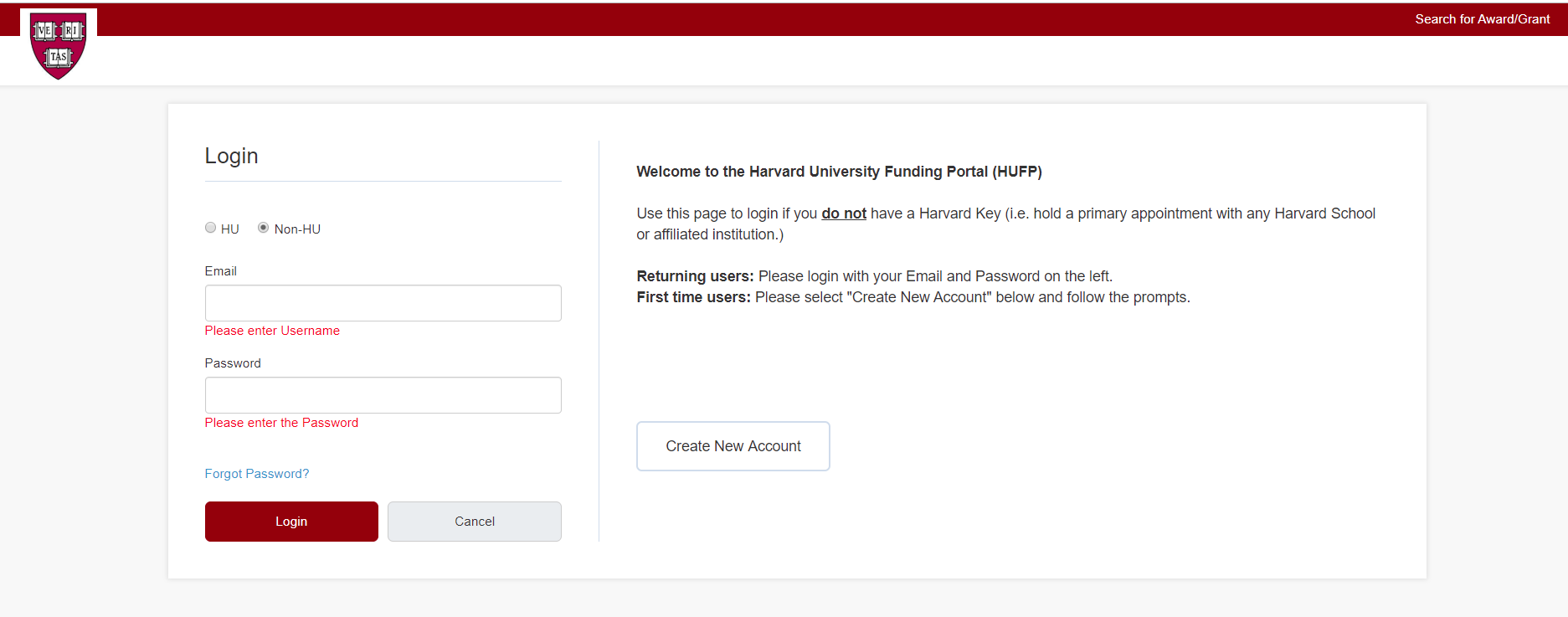 NEW USER Registration Screen: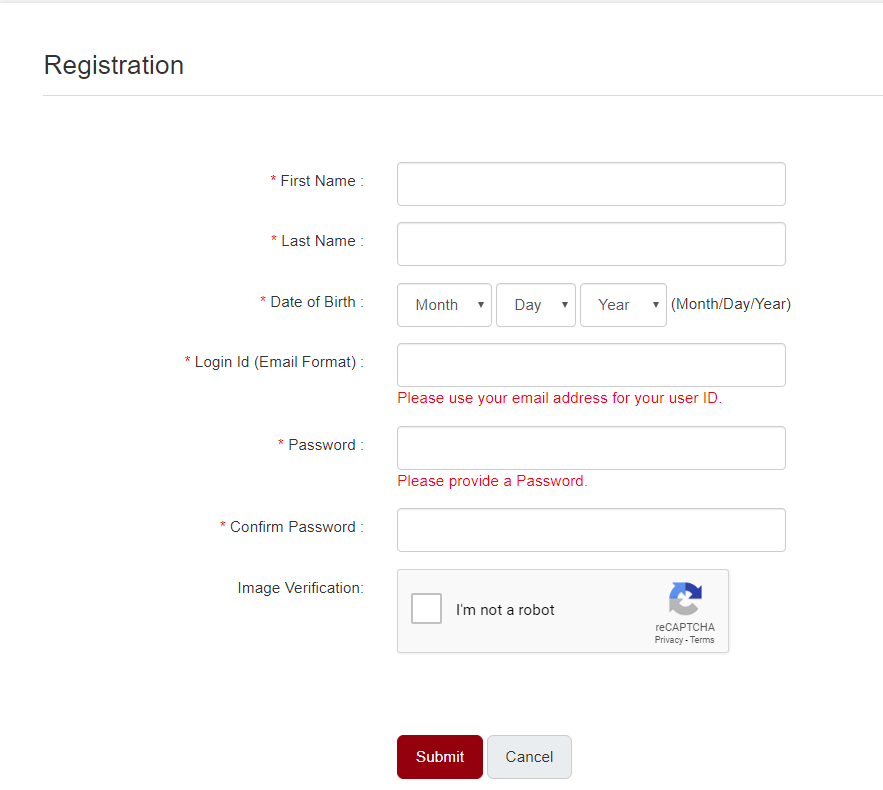 